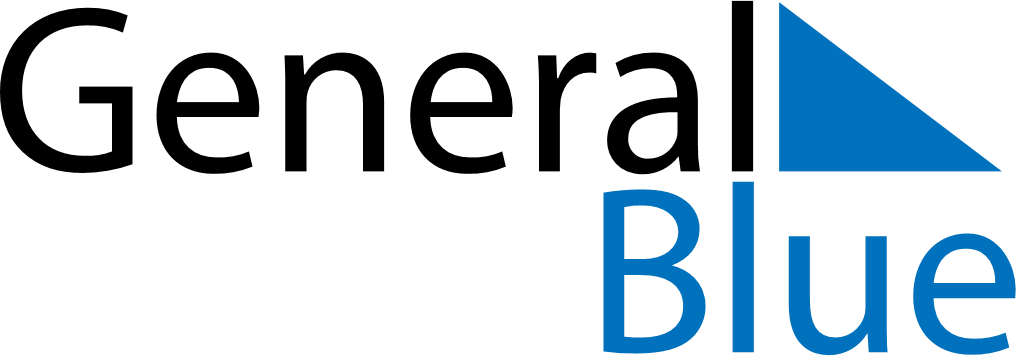 August 2029August 2029August 2029August 2029BrazilBrazilBrazilSundayMondayTuesdayWednesdayThursdayFridayFridaySaturday12334567891010111213141516171718Father’s Day192021222324242526272829303131